INDICAÇÃO N° 110/2023INDICAMOS A NECESSIDADE DE ABERTURA DE VIA DE ACESSO (CONTORNO) NO CANTEIRO CENTRAL DA AVENIDA ZILDA ARNS, NA INTERSEÇÃO COM A RUA ARAÇA E COM A RUA BURITI, NO BAIRRO JK INDUSTRIAL, MUNICÍPIO DE SORRISO/MT.CHICO DA ZONA LESTE – MDB e vereadores com assento nesta Casa, de conformidade com o artigo 115 do Regimento Interno, requerem à Mesa que este expediente seja encaminhado ao Exmo. Senhor Ari Lafin, Prefeito Municipal e a Secretaria Municipal de Obras e Serviços Públicos, versando sobre a necessidade de abertura de via de acesso (contorno) no canteiro central da Avenida Zilda Arns, na interseção com a Rua Araça e com a Rua Buriti, no bairro JK Industrial, município de Sorriso/MT.JUSTIFICATIVASConsiderando que é assegurado ao Vereador promover, perante quaisquer autoridades, entidades ou órgãos da administração Municipal, direta ou indireta e fundacional, os interesses públicos ou reivindicações coletivas de âmbito Municipal ou das comunidades representadas, podendo requerer, no mesmo sentido, a atenção de autoridades Federais ou Estaduais (Art. 244, inciso V do Regimento Interno da Câmara Municipal de Sorriso);Considerando que tal propositura é uma solicitação dos usuários da referida via, que ficam impossibilitados de realizar a conversão para as Ruas Araça e Buriti, em especial os caminhões que utilizam a avenida por conta da área industrial e possuem uma maior dificuldade de realizar manobras nos contornos já existentes;Considerando que os motoristas precisam transitar por vários metros para conseguir retornar naquela avenida e adentrar às referidas ruas, já que não há aberturas e intersecções, o que causa grande transtorno no trânsito;Considerando ser uma reinvindicação da população local e dos usuários das referidas vias, esperamos contar com o Poder Executivo Municipal para que atenda essa indicação.Câmara Municipal de Sorriso, Estado de Mato Grosso, em 14 de fevereiro de 2023.CHICO DA ZONA LESTEVereador MDBCELSO KOZAKVereador PSDBCELSO KOZAKVereador PSDBDAMIANI Vereador PSDBDAMIANI Vereador PSDBDIOGO KRIGUERVereador PSDBIAGO MELLAVereador PodemosJANE DELALIBERAVereadora PLJANE DELALIBERAVereadora PLACACIO AMBROSINIVereador REPUBLICANOSACACIO AMBROSINIVereador REPUBLICANOSMAURICIO GOMESVereador PSBRODRIGO MACHADOVereador PSDBRODRIGO MACHADOVereador PSDBWANDERLEY PAULO Vereador PROGRESSISTASWANDERLEY PAULO Vereador PROGRESSISTASZÉ DA PANTANALVereador MDBZÉ DA PANTANALVereador MDB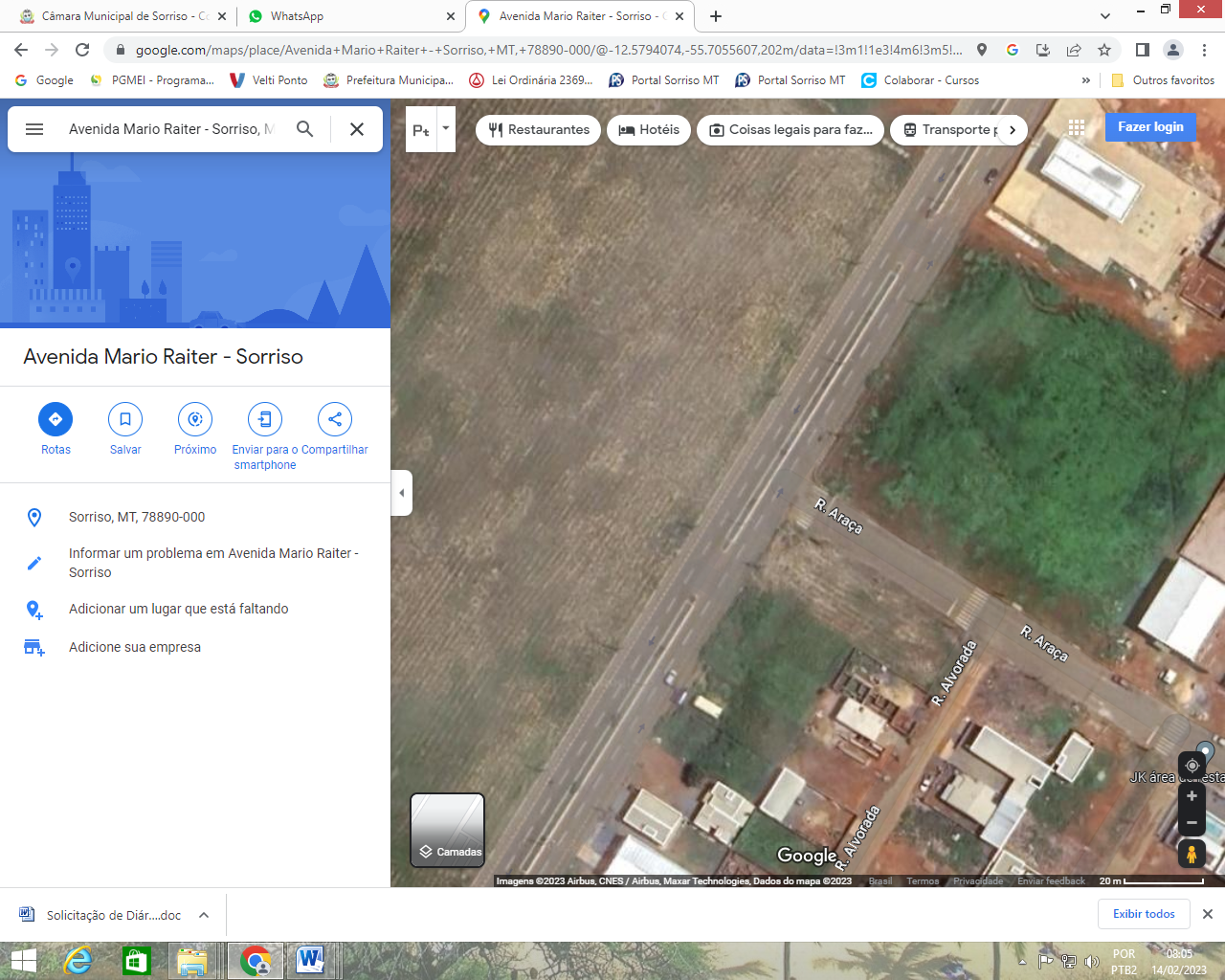 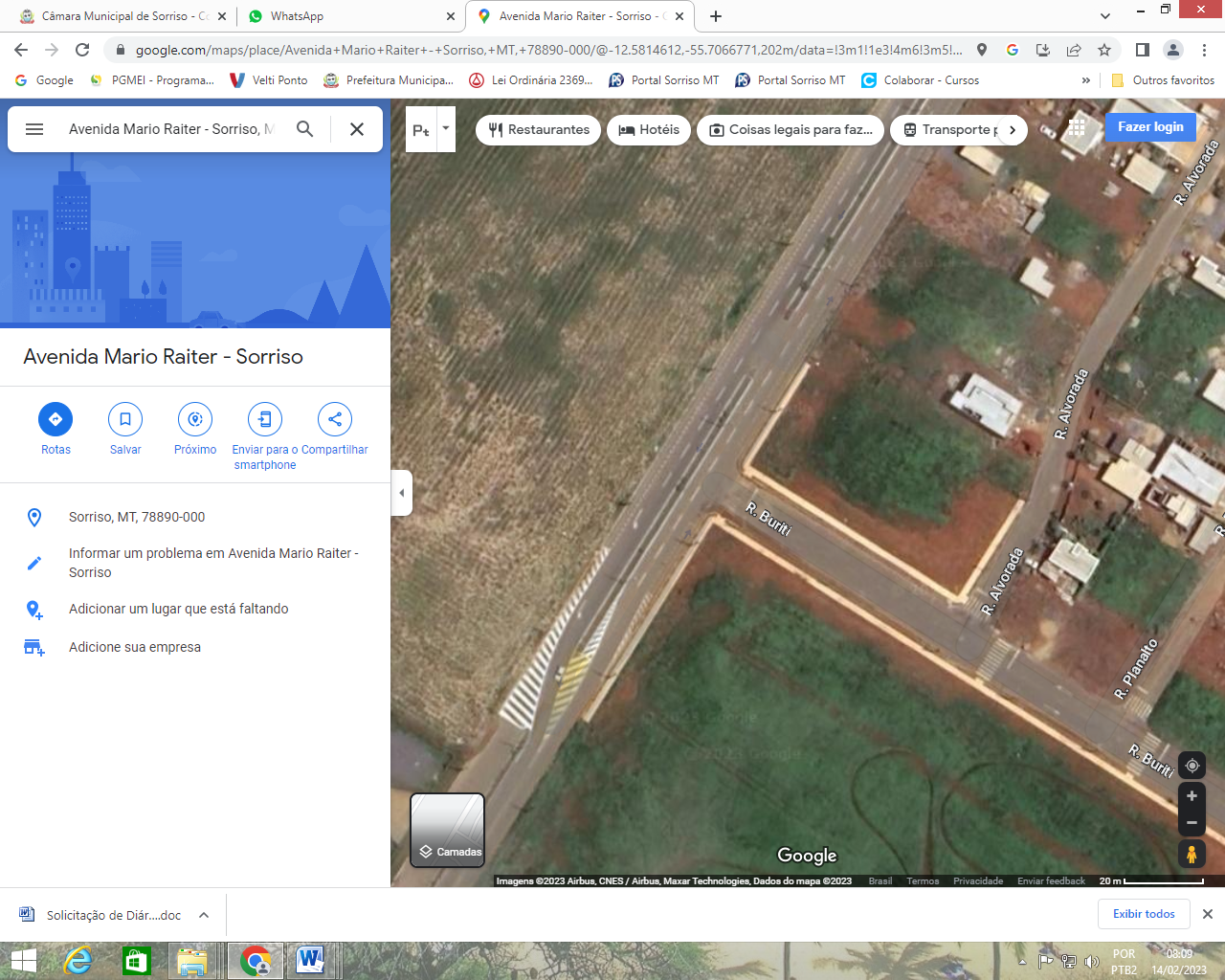 